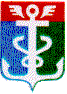 РОССИЙСКАЯ ФЕДЕРАЦИЯПРИМОРСКИЙ КРАЙ
ДУМА НАХОДКИНСКОГО ГОРОДСКОГО ОКРУГАРЕШЕНИЕ__.__.2024                                                                                                        ПРОЕКТ-НПАО порядке установления регулируемых тарифов на перевозки пассажиров и багажа автомобильным транспортом на муниципальных маршрутах регулярных перевозок в границах Находкинского городского округаСтатья 1. Основные положения Настоящий порядок установления регулируемых тарифов на перевозки пассажиров и багажа автомобильным транспортом на муниципальных маршрутах регулярных перевозок в границах Находкинского городского округа (далее - Порядок) применяется для установления регулируемых тарифов на перевозки пассажиров и багажа автомобильным транспортом на муниципальных маршрутах регулярных перевозок в границах Находкинского городского округа (далее – тариф).Статья 2. Основные понятия Для целей Порядка применяемые в нем понятия и термины используются в следующих значениях:понятия «пассажир», «перевозчик», «багаж» применяются в значениях, указанных в статье 2 Федерального закона от 08.11.2007 № 259-ФЗ «Устав автомобильного транспорта и городского наземного электрического транспорта»;понятия «регулярные перевозки по регулируемым тарифам», «муниципальный маршрут регулярных перевозок» применяются в значениях, установленных Федеральным законом от 13.07.2015 № 220-ФЗ «Об организации регулярных перевозок пассажиров и багажа автомобильным транспортом и городским наземным электрическим транспортом в Российской Федерации и о внесении изменений в отдельные законодательные акты Российской Федерации»;тариф на перевозку пассажиров и багажа - плата за проезд пассажиров и провоз багажа: стоимость разового проезда на автомобильном транспорте при осуществлении перевозок пассажиров и багажа автомобильным транспортом по муниципальным маршрутам регулярных перевозок по регулируемым тарифам.Статья 3. Порядок установления тарифа 1. Нормативным правовым актом уполномоченного органа устанавливаются регулируемые тарифы на регулярные перевозки пассажиров и багажа автомобильным транспортом по муниципальным маршрутам, рассчитанные в соответствии с частями 6 и 7 статьи 4 настоящего Порядка.2. К проекту правового акта уполномоченного органа, указанному в части 1 статьи 3 настоящего Порядка, прилагаются:1) решение комиссии администрации Находкинского городского округа по тарифам;2) расчет максимальной стоимости работы транспортных средств i-го класса за весь срок действия муниципального контракта, определенная в соответствии Порядком определения начальной (максимальной) цены контракта, а также цены контракта, заключаемого с единственным поставщиком (подрядчиком, исполнителем), при заключении закупок в сфере регулярных перевозок пассажиров и багажа автомобильным транспортом и городским наземным электрическим транспортом, утвержденным федеральным органом исполнительной власти, устанавливающим такой порядок (далее Порядок определения Н(М)ЦК).Статья 4. Порядок расчета тарифа 1. Расчет тарифа осуществляется уполномоченным органом администрации Находкинского городского округа в области тарифного регулирования (далее - уполномоченный орган администрации).2. Тариф на перевозку пассажиров рассчитывается в полных рублях и является единым для проезда по муниципальным маршрутам регулярных перевозок в границах Находкинского городского округа автомобильным транспортом. 3. Сумма тарифа менее 50 копеек не учитывается, а сумма тарифа 50 копеек и более округляется до полного рубля.4. Тариф на перевозку багажа устанавливается равным тарифу на перевозку пассажиров.5. Уполномоченный орган администрации, по обращению функционального органа администрации Находкинского городского округа, осуществляет расчет тарифа на перевозку пассажиров в соответствии с частями 6 или 7 статьи 4 настоящего Порядка ежегодно, не позднее 10 октября года, предшествующего очередному финансовому году. Действие тарифа на перевозку пассажиров и багажа устанавливается на срок не менее чем один год. 6. В случае, если максимальная стоимость работы транспортных средств i-го класса за весь срок действия муниципального контракта полностью компенсируется платой за проезд пассажиров и провоза багажа, оставляемой в распоряжении перевозчика, Тариф на перевозку пассажиров (Т) рассчитывается по следующей формуле:Т = Сi / (Qi х  p)где:Сi - максимальная стоимость работы транспортных средств i-го класса за весь срок действия муниципального контракта, определенная в соответствии Порядком определения Н(М)ЦК;Qi - максимальная вместимость транспортных средств i-го класса, (определяется в соответствии с документацией завода - изготовителя: в городском и пригородном сообщениях - с учетом мест для стоящих пассажиров);p - количество предусмотренных контрактом рейсов в t-м году срока действия контракта;7. В случае, если максимальная стоимость работы транспортных средств i-го класса за весь срок действия муниципального контракта не компенсируется платой за проезд пассажиров и провоза багажа, оставляемой в распоряжении перевозчика, Тариф на перевозку пассажиров (Т) рассчитывается по следующей формуле:Т = (Сi – Ф)/Qi х  p,где:Сi - максимальная стоимость работы транспортных средств i-го класса за весь срок действия муниципального контракта, определенная в соответствии Порядком определения Н(М)ЦК;Qi - максимальная вместимость транспортных средств i-го класса, (определяется в соответствии с документацией завода - изготовителя: в городском и пригородном сообщениях - с учетом мест для стоящих пассажиров);p - количество предусмотренных контрактом рейсов в t-м году срока действия контракта;Ф – сумма бюджетных ассигнований на исполнение расходного обязательства на организацию транспортного обслуживания населения в границах муниципального образования, предусмотренных в бюджете Находкинского городского округа на текущий период, в целях софинансирования которого предоставляется субсидия из краевого бюджета.8. По заключенным муниципальным контрактам, действующим не менее 1 года, на второй и последующие плановые периоды, применяется метод индексации тарифа.9. При индексации тарифов на перевозки пассажиров и багажа за каждый год срока действия контракта, применяется индекс потребительских цен на платные услуги населению для t-го года срока действия контракта, определяемому в соответствии с публикуемыми Минэкономразвития России прогнозами социально-экономического развития Российской Федерации.Статья 5. Вступление в силу настоящего решенияНастоящее решение вступает в силу со дня его официального опубликования.Председатель ДумыНаходкинского городского округа 			                                    А.В. КузнецовГлава Находкинского городского округа                                                   Т.В. Магинский